     UNIVERSIDADE FEDERAL DE CATALÃO – UFCAT	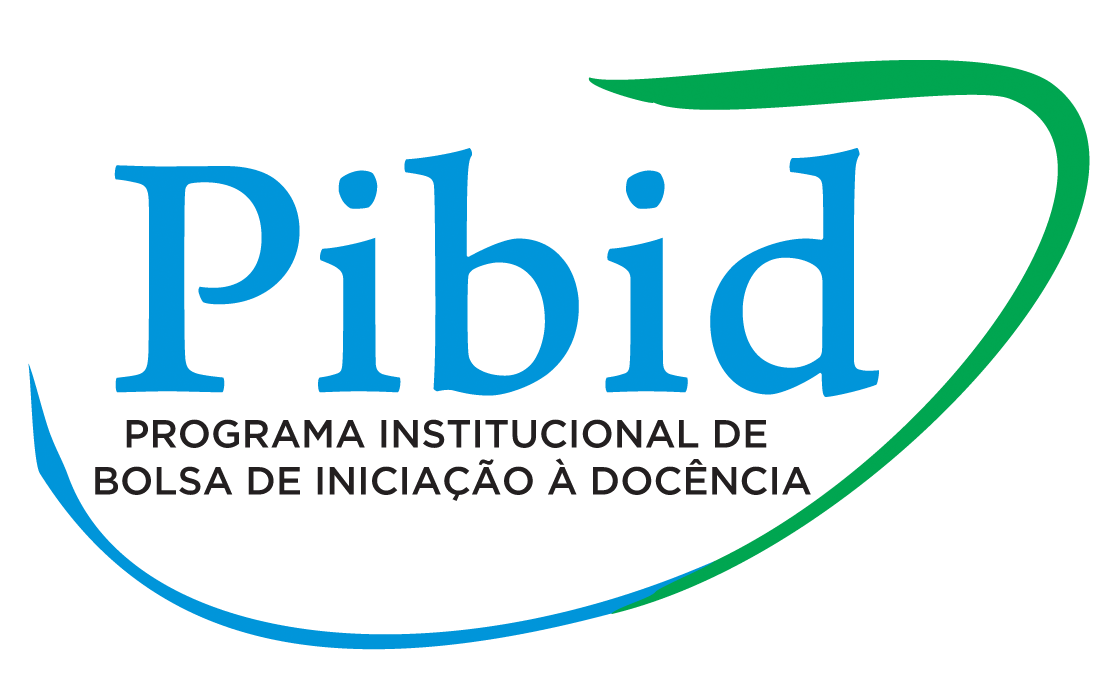 PRO-REITORIA DE GRADUAÇÃOEDITAL PROGRAMA DE BOLSA DE INICIAÇÃO À DOCENCIAEDITALPIBID/UFCAT Nᵒ. 01/2020PROCESSO SELETIVO DE LICENCIANDOS/AS DA UNIVERSIDADE FEDERAL DE CATALÃO(UFCAT) PARA O PROGRAMA DE INICIAÇÃO À DOCENCIAEDIÇÃO 2020ANEXO IFORMULÁRIO DE INSCRIÇÃOPROCESSO SELETIVO DE ESTUDANTES DA UNIVERSIDADE FEDERAL DE CATALÃO(UFCAT) PARA PROGRAMA DE INICIAÇÃO À DOCÊNCIA UFCAT/CAPES EDIÇÃO 2020.I. Dados de Identificação:Aluno/a:Opção de Curso/Núcleo do PIBID (ver Quadro1 – Distribuição de Vagas para Discentes do PIBID):Licenciatura:                                                       Matrícula:
Recebe alguma bolsa: ( ) Não ( ) Sim, qual(is)?
Trabalha: ( ) Não ( ) Sim, qual horário de trabalho?   
II. Endereços E-mail:
Endereço residencial (rua/avenida):Bairro:
Complemento:
CEP:                                                               Cidade:
Telefones:III. Documentos
CPF:RG:                             Órgão expedidor/UF:                 Data de Expedição:
Data de nascimento:                                   Local de Nascimento:IV. Dados Bancários:
Banco:                                       Número do Banco: Agência: Conta Corrente:*Obs.: NÃO devendo ser conta conjunta, conta salário ou conta poupança. A conta deve ser exclusiva da/o aluno. ACEITE OBRIGATÓRIO DO(A) DISCENTE Declaro ter ciência de que a participação neste processo não implica a imediata implantação de bolsa do programa RPIBID/UFCAT, sendo, esta condicionada à liberação e número de cotas de bolsas pela CAPES. Catalão / / . 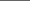 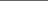 Assinatura do(a) discente:ATENÇÃO: Ao enviar sua inscrição, o/a candidato/a deverá ter ciência dos requisitos e critérios estabelecidos neste Edital. Portanto, não serão aceitas reclamações posteriores que aleguem desconhecimento. 